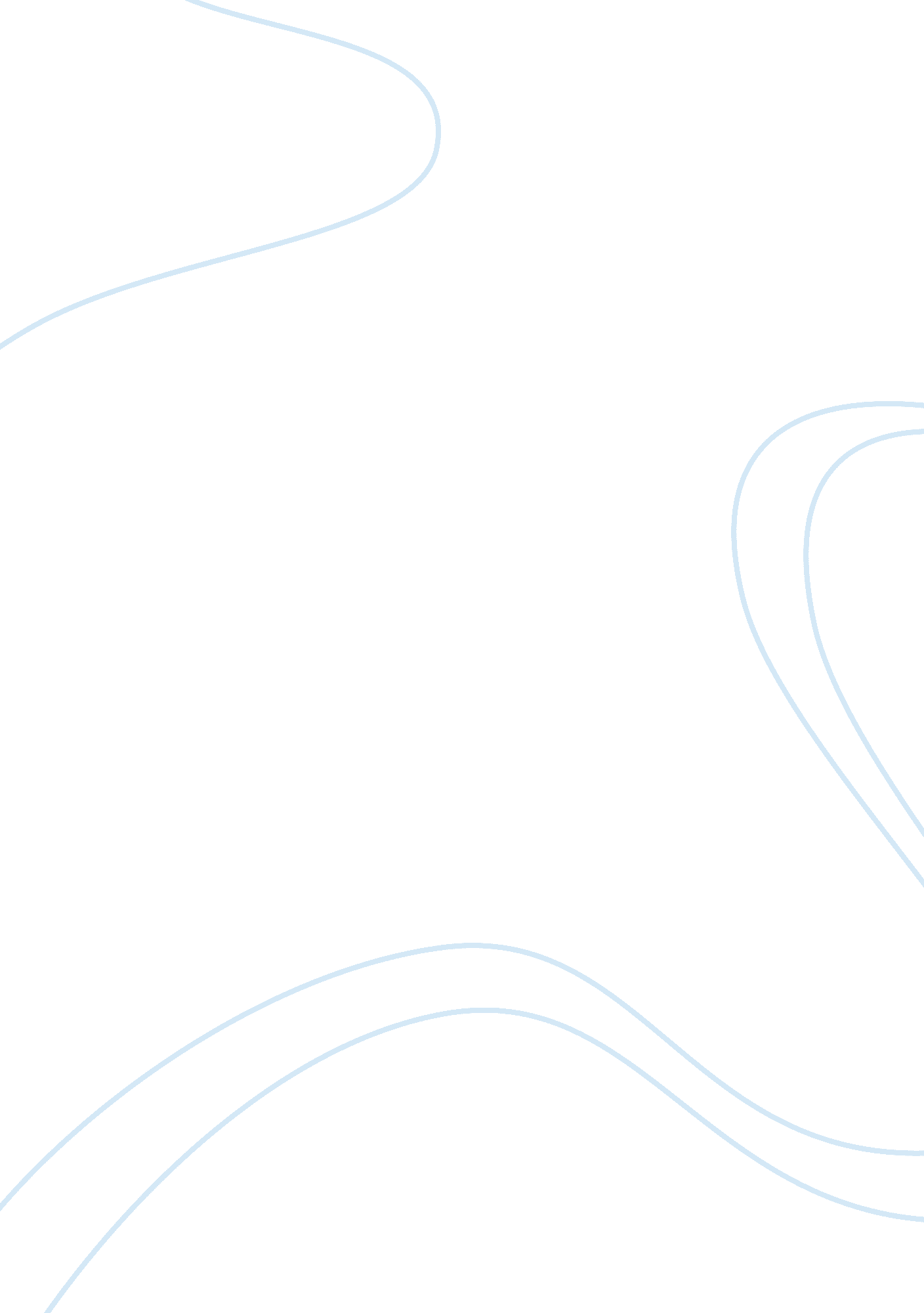 Business school assignmentBusiness, Management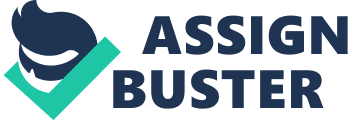 Since I first entered university, I have evolved from being convinced that an MBA was a necessary part of my future, to believing that MBAs made careers of victimizing other people, to realizing that an MBA truly will help me achieve my passion, which is helping people in my native China. I am now passionate [Comment 1] about attending Wharton to challenge myself with powerful business lessons that will help me grow as a leaders [Comment 2] . My alma mater offered an orientation program that offered [Comment 3] new admits consultation on academic study, and more importantly,[Comment 4] early career plan. I was excited to learn that the tests confirmed what I already expect [Comment 5] – that I showed a strong ability in business. Starting that day, I pinpointed [Comment 6] MBA as an ideal master degree to pursue following several years of solid work experience. With plans made, I embarked on the trek by opting to major in international finance, in addition to taking a broad spectrum of business-related electives including intermediate accounting, economics and banking. Although most of the teaching materials [Comment 7] derived from the communist time while [Comment 8] teachers still resorted to the stale methodology of indoctrination, I looked forward to every class that gave me new insights into how good business [Comment 9] function. I missed a chance to have [Comment 10] more interactive learning environment and to be able to challenge the lessons that we were taught, but the classes further solidified my plan to acquire a formal business degree. Originally my career plan was simple: to excel at [Comment 11] workplace, get an MBA, and then work as [Comment 12] top strategy consultant before settling down as an executive at a corporation. I was happy with my career progress as an Information Technology consultant, but it was not always smooth. While my project at International Media Corporation, my second employer, was in high gear, the 9. 11 tragedy reduced international travel to a standstill. (For details, please see essay No. 2. As if this were not enough, the ensuing fiber-optic scandal in which International Media Fiber Optics [Comment 13] was involved, worked perfectly as [Comment 14] the last straw—it forced our parent company to suspend its China-based operation [Comment 15] , including my project. That meant that I was unemployed. For the first time in my life I needed to assess my career plan. I had done nothing wrong, but the action of other [Comment 16] affected me and [Comment 17] put me out of job. Was this what MBAs did? Did they ruin other people’s jobs? Comment 18] For a time,[Comment 19] I started to think that the business world was not where I would [Comment 20] be. Over the next six months I got a much clearer picture of what I wanted to do. [Comment 21] I gained experience in the UN initiative (for details, please see essay No. 3) and I reflected upon the world at large. What did I want to do, other than plan for my next promotion or consulting assignment? What did I want to be in twenty years? Consequently, this experience allowed me to contribute to society and to learn more about what I wanted. [Comment 22] My work in [Comment 23] the UN substantially changed my view of MBAs. This time, I started to perceive MBA [Comment 24] from a new angle—first and foremost, MBAs [Comment 25] must be socially responsible before they can aspire to reap professional achievements; otherwise they are still doomed to failure however smart they are. [Comment 26] This was again solidified by my acquaintance and mentorship, at the [Comment 27] UN conference, with an investment banker turned philanthropist,[Comment 28] also the founding chairman of the US-based Green Earth Institute. There were, and are, responsible people and organizations after all. I realized that I could be earn an MBA and make an impact just like those people! Six months on, I headed back to the corporate world, confidence recovered. National Data Systems (NDS) seemed an ideal place to start my career anew—I knew so the minute I saw the receptionist for interview [Comment 29] — in lieu of charming girls [Comment 30] , a disabled person handled the task. Later I learned this deep-rooted culture resulted from NDS’s strong advocacy of handicapped-hiring. As for me, I further extend it to hiring veterans in my department. Not only do I commit [Comment 31] social obligations, but the department actually benefit [Comment 32] from their ultra reliability and diligence. In addition, I volunteered as the department representative for the office health and safety initiative. Mid 2004 will witness my department’s consummation [Comment 33] of a worldwide business transformation project, to which I have been contributing as a IT consultant and project co-leader. This is [Comment 34] perfect opportunity to see my current work to completion and then embark on my new endeavor. Upon graduation, I would like to join a top-tier IT corporation and rotate in different functions in its leadership/executive development program at mid-management level. I see this ad [Comment 35] being important for gaining the management experience that I will need for my true long-term passion, which comes from my work in the UN. I want to help the underprivileged in China. Consequently, I plan on establishing an IT-based NGO in the long run. My business experience gained from my post-MBA job will render me better positioned [Comment 36] to contribute to this scenario—applying cost-effective technologies (only possible through my experience with an elite technology firm) to improve the quality of life in communities that have not changed in decades, if not centuries. After all, the betterment of the entire nation cannot hinge upon the prosperity of but a number of regions or cities. Based on my experience in consulting and the UN [Comment 37] I believe that managing an NGO shares much synergy with running a for-profit business. The leadership experience developed and social connections established in the business arena should be most conducive to my long-term career aspiration. The end of my achievements in business will ultimately find their way in the social cause. Yes, financial standing is an important yardstick,[Comment 38] against which personal success is judged; however, it will be even more fulfilling if I can share this success with the needy and bring benefits to them. As the [Comment 39] leading business school, Wharton offers many lectures in addition to [Comment 40] cases that prepare students for all kinds of real business challenges and opportunities, which caters [Comment 41] well to my career aspiration [Comment 42]. Admittedly, Wharton is most famed for its strength in finance; however, it has, over the years, [Comment 43] also produced a plethora of successful general managers. Having said that, I [Comment 44] trust Wharton is where I can attack my weak link by brushing [Comment 45] up my financial skills, which I believe are indispensable to my career advancement later on. “ He is a sharp cookie, a natural leader just waiting to burst out of his shell”, goes the comment on my first performance review. My communication with Wharton students and alumni has fully attested to my belief that Wharton is the very school that will transform me from a candidate to a bona fide leader of the future. 